KLASA:400-08/17-01/20URBROJ:2113/03-01-17-5Stubičke Toplice, 14.09.2017.Na temelju članka 117. st. 1. Zakona o socijalnoj skrbi (Nar. nov. br. 157/13, 152/14, 99/15, 52/16 i 16/17) i članka 25. Statuta Općine Stubičke Toplice (Službeni glasnik Krapinsko-zagorske županije br. 16/09 i 9/13), Općinsko vijeće Općine Stubičke Toplice na svojoj 2. sjednici održanoj dana 14. rujna 2017. godine donijelo jeODLUKU O IZVRŠENJU SOCIJALNOG PROGRAMA OPĆINE STUBIČKE TOPLICE ZA RAZDOBLJE OD 01.01.2017. DO 30.06.2017.I.Općina Stubičke Toplice u Proračunu za 2017. godinu osigurava sredstva za potrebe socijalne skrbi u iznosu  od  475.800,00 kuna, a do 30.06.2017. godine realizirano je 240.746,32 kn ili 50,60% od planiranog.	Ovim Socijalnim programom, u okviru osiguranih sredstava, utvrđuju se prava utvrđena Zakonom o socijalnoj skrbi i druga prava i pomoći za osobe sa prebivalištem na području Općine Stubičke Toplice.II.Socijalnim programom za 2017. godinu raspoređuju se financijska sredstva koja se planiraju radi ostvarivanja prava sukladno Odluci o kriterijima za raspodjelu sredstava za potrebe socijalne skrbi (Službeni glasnik Krapinsko-zagorske županije br. 11/12 i 2/14), Zakonu o socijalnoj skrbi (Nar. nov. br. 157/13, 152/14, 99/15, 52/16 i 16/17), Zakonu o odgoju i obrazovanju u osnovnoj i srednjoj školi (Nar. nov. br. 87/08, 86/09, 92/10, 105/10, 90/11, 5/12, 16/12, 86/12, 126/12, 94/13, 152/14), Zakonu o Crvenom križu (Nar. nov. br. 71/10), Pravilniku o financiranju javnih potreba Općine Stubičke Toplice (Službeni glasnik Krapinsko-zagorske županije br. 23/15).	Izvori sredstava za financiranje aktivnosti koje obuhvaća socijalni program je proračun Općine – opći prihodi i primici te tekuće pomoći iz proračuna Krapinsko-zagorske županije.  III.Predsjednik Općinskog vijeća Općine Stubičke TopliceNedjeljko Ćuk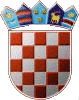 REPUBLIKA HRVATSKAKRAPINSKO-ZAGORSKA ŽUPANIJAOPĆINA STUBIČKE TOPLICEOPĆINSKO VIJEĆERedni brojOblik socijalne pomoćiOznaka stavke u proračunuIzvorni plan za 2017. godinu(iznos u kn)Realizacija 30.06.2017.(iznos u kn)Naknada za troškove stanovanja i jednokratna naknadaA10700111.800,009.892,15Troškovi ogrjevaA10700120.000,000,00Stipendije učenicima i studentimaA107003141.000,0076.450,00Prehrana u školskoj kuhinjiA10700418.000,008.000,00Jednokratna naknada za pogrebne troškoveA1070055.000,000,00Pomoć u obiteljskim paketimaA1070065.000,001.056,73Jednokratna novčana pomoć za novorođeno dijeteA10700820.000,0012.500,00Sufinanciranje troškova prijevoza učenika i studenataA107009160.000,0081.422,44Smještaj učenika srednjih škola u učeničke domoveA10701220.000,0011.250,00Prijevoz pokojnikaA1070135.000,001.375,00Odlazak učenika osnovne škole na natjecanjaA1070146.000,007.800,00Sufinanciranje rada Crvenog križaA10710130.000,0020.000,00Sufinanciranje rada Centra za socijalnu skrb Krapina, Podružnica Obiteljski centar Krapinsko-zagorske županijeA1072011.000,000,00Sufinanciranje programa i projekata udruga i ostalih organizacija civilnog društva u području socijalne skrbiA10740133.000,0011.000,00UKUPNO:475.800,00240.746,32